Открытое занятие по ФЭМПв подготовительной  группе 6-7летТема: «Путешествие по математическим заданиям»Тип ОД: обобщающее.Направление: познавательное  развитие (ФЭМП)Интеграция образовательных областей: речевое  развитие, социально-коммуникативное развитие, физическое развитие.Форма организаций: групповая,индивидуальная.Форма проведения: путешествие к острову Чудес на поиски сокровищ.Цель: создание условий для закрепления математических знаний.Задачи  приоритетной образовательной области: Воспитательные: воспитывать личностные качества у каждого ребенка: любознательность, целеустремленность, устойчивость интереса к знаниям и умениям, самостоятельность;Развивающие: развивать психологические процессы: слуховое и зрительное внимание, логическое мышление, мелкую моторику рук, воображение, сообразительность; развивать социальные навыки: умение работать индивидуально и в коллективе, договариваться, учитывать мнение партнера.Образовательные: упражнять  в пределах 10 в прямом и обратном порядке; умение составлять числовой ряд; тренировать умение находить числа (закрепление активных слов перед, после, между, соседи); закреплять знания о геометрических фигурах; закрепить навыки ориентировки в окружающем пространстве и на листе бумаги; закреплять умение пользоваться знаками действий: знаком отношения равно (=), знаками , ;Методическое обеспечение:Демонстрационный материал: ТСО (ноутбук, интерактивный экран), слайды и анимации к заданиям, пазл «Самолет», цифры.Раздаточный материал: карточки с заданиями, математические наборы, цифровой ряд, листы бумаги для ориентировки в пространстве и карандаши, счётные палочки. Предварительная работа:•  решение логических задач, решение простых арифметических задач, •  дать знания об  измерениях длины отрезов с помощью линейки; • закрепление  знания о последовательности дней недели , времен  года , месяцев; закрепить знания представления об определении времени по часам;• работа с карточками, разучивание коммуникативной игры, физминутки и приветствия.Приемы руководства деятельностью детей:• Для постановки целей и мотивации деятельности: сюрпризный момент, создание игровой ситуаций.• Для активации деятельности детей в процессе ООД: сюрпризный момент (телеграмма), собирание пазла, путешествие на самолёте, игровое упражнение «Расставь знаки», «Графический диктант».• Для организации практической деятельности: организация продуктивной деятельности детей (приветствие «Колокольчик», игровое упражнение с счётными плочками).• Приемы поддержания интереса у детей: игровая ситуация, игровые упражнения.• Рефлексия: подведение итогов на каждом этапе самооценка деятельности детей.Методы и приемы: Организационный: эмоциональная завязка, сюрпризный момент.Мотивационный: эффект удивления, игровые упражнения.Словесный:  вопросы к детям, указания, уточнения, поощрение.Наглядно-демонстрационный: показ слайдов, цифр.Практический: игры и игровые упражнения.Метод контроля: анализ выполненных заданий, оценка результатов деятельности.Рефлексия: подведение итогов.Технология,  используемая  в ООД:Технология проблемного обучения: создание проблемной ситуации.                             План образовательной деятельностиЭтапы деятельностиСодержаниеI.Организационный этап.1.Коммуникативная игра - приветствие«Колокольчик»2.Сюрпризный момент Приходит электронное письмо от Феи.3. Игровая мотивация   «Помощь Фее»II. Основный этап1.Игровое упражнение«Незевай, быстро на вопросы отвечай!»2.Игровое упражнение«Угадай какой знак»3. Игровое упражнение«Счётные палочки»4.Игровое упражнение «Волшебные фигуры»5. Игровое упражнение«Графический диктант»III Заключительный этап«Возращение в      группу» РефлексияОценка детьми своей деятельности.Воспитатель: Ребята, к нам сегодня пришли гости. Давайте мы их вместе поприветствуем.Дети: Здравствуйте!
Колокольчик наш звенит, заливаетсяМальчики и девочки в круг собираются!В круг широкий, вижу я,Встали все мои друзья.Мы сейчас пойдем направо,А теперь пойдем налево,Топнем левою ногой,Щелкнем правою рукой.В центре круга соберемся,И на место все вернемся.Улыбнемся, подмигнем,И занятие начнем.(Дети выполняют упражнения в соответствии с текстом.)Приходит электронное письмо от Феи Математики.
«Дорогие дети, я приглашаю вас в путешествие к острову Чудес на поиски сокровищ. В пути вас ждут интересные задания. Вы должны будете показать свои знания, умения, сообразительность. Желаю удачи. Фея! Карта с маршрутом путешествия находится в конверте»
Воспитатель:  Ну что ребята, отправимся в путешествие?
Дети: Да.
Воспитатель: А чтобы узнать на каком транспорте мы отправимся, нужно выполнить задание.
Проблемная ситуация: чтобы выбрать транспорт, нужно собрать картинку - пазл.
Дети: Получился самолёт.
Воспитатель: Мы отправляемся в путешествие на самолёте. Приготовились? Чтоб завёлся самолёт, нужно сосчитать порядковым счётом от 1 до10, что- то не заводится. Как думаете почему? (Ответы детей) Давайте свами попробуем  обратный счет от 10 до 0. Завёлся самолёт, руки в стороны – в полёт, отправляем самолёт (звук самолета). Первый остров: «Не зевай, быстро на вопросы отвечай!» Какого цвета этот остов? Какой формы этот остров?(синего цвета, круглой формы) Я называю задание, а вы показываете мне правильный ответ.а) покажите пожалуйста, цифру которая стоит после цифры 5; 8; 4;б) покажите пожалуйста, цифру, которая стоит перед цифрой 9; 3; 7;в) стоит между цифрами 4 и 6, 8 и 10, 2 и 4;г) покажите пожалуйста, соседей числа 9; 2; 5;Воспитатель: Здорово! Вы справились с этим заданием, давайте похлопаем себе! Нужно лететь на следующий остров. Посмотрите по карте, какого он должен быть цвета? Какой формы? 
Дети: Жёлтого, прямоугольной.
Воспитатель: Приготовились: руки в стороны – в полёт, отправляем самолёт. Смотрим, вижу по курсу жёлтый остров, прямоугольной формы. Приземляемся.Второй остров «Математические знаки»            (жёлтого цвета)
Воспитатель: Ребята, на этом острове живут математические знаки. Какие математические знаки вы знаете?
Дети: Плюс, минус, больше, меньше, равно.
Воспитатель: Правильно. На этом острове  цифры завели спор кто же из них больше, кто из них меньше, а какие цифры между собой равны. Раньше знаки разрешали этот спор, а сейчас они знаки устали и цифры не знают, как им быть. Что делать? (Ответы детей)	
Воспитатель: Молодцы, справились с заданием. Покидаем этот остров и смотрим по карте, какой по цвету следующий остров.
Дети: оранжевый. Овальной формы
Воспитатель: Руки в стороны – в полёт, отправляем самолет. По курсу оранжевый остров, овальной формы. Приземляемся.Третий остров «Весёлые палочки» (оранжевого цвета, овальной формы)Здесь живут веселые счетные палочки, которые очень любят играть. А вы любите играть? Поиграем с палочками?Перед вами лежат счетные палочки, Вам нужно отсчитайте четыре палочки и сделайте квадрат, затем еще три и сделайте еще квадратВопрос: Сколько палочек отсчитали?Сколько квадратов получилось?(два) Воспитатель: Молодцы ребята, вы и с этим заданием справились. Отправляемся дальше?Следующий остров смотрим какой?               Дети: зеленый, квадратной формы!Воспитатель: Руки в стороны – в полёт, отправляем самолет. По курсу зеленый остров квадратной формы. Приземляемся. Четвёртый остров «Волшебные фигуры» (зеленого цвета)Воспитатель: На этом острове геометрические фигуры не могут найти свои домики. И просят нас им помочь. Поможем отыскать домики? Перед вами у каждого есть остров волшебных фигур и жители этого острова, геометрические фигуры, которым мы будем искать домики. Воспитатель: Молодцы, справились с заданием. Покидаем этот остров и смотрим по карте, какой следующий остров.
Дети: Сундук, Остров сокровищ.
Воспитатель: Руки в стороны – в полёт, отправляем самолет. По курсу остров Сокровищ. Приземляемся.Пятый остров «Остров сокровищ» (сундук) Воспитатель: Ну, вот ребята мы и добрались до сокровищ. Сможем мы его с Вами открыть? Почему? (Ответы детей).Чтобы получить ключ необходимо, выполнить задание. Садитесь за столы, у нас на столах лежат листы и карандаши. Нам надо написать графический диктант, поставьте карандаш на исходную точку отсчета и будьте очень внимательны:
Дети: Получился ключ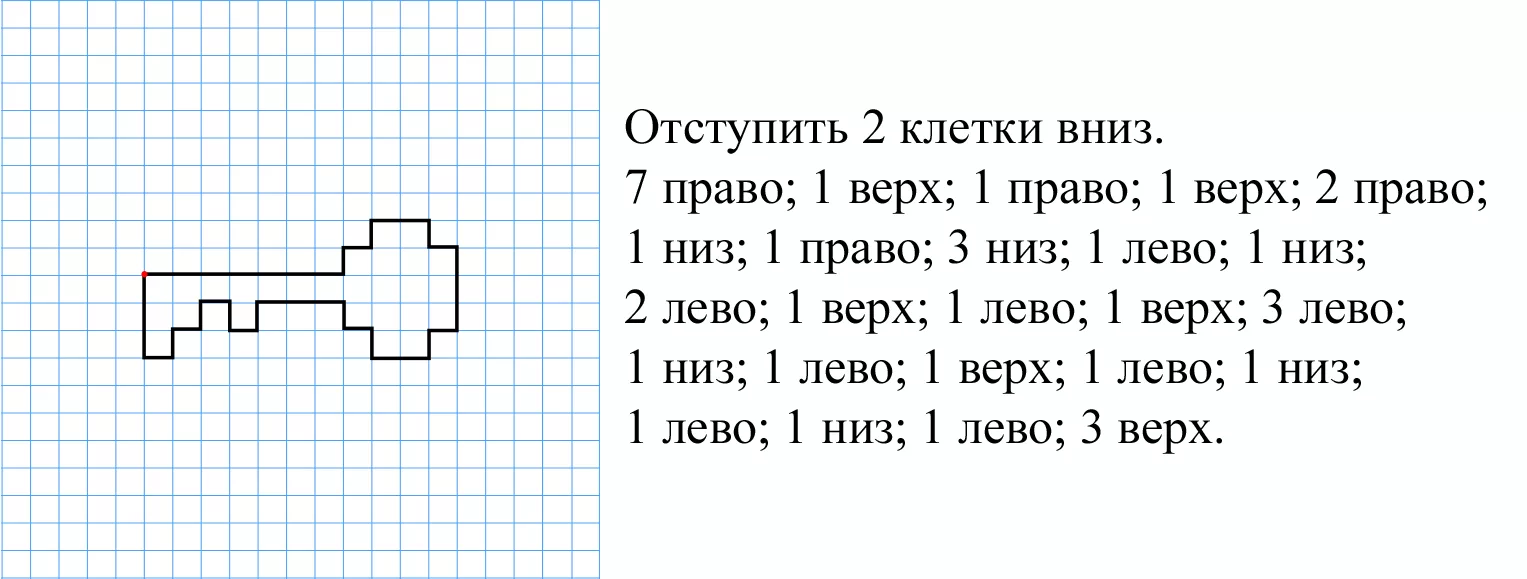 Воспитатель: Ребята, теперь нам можно открыть наш сундук. Посмотрите, какая красивая книга- раскраска. В ней собраны разные математические раскраски, которые вам предстоит решить. Очень хороший  и полезный подарок.Ну, вот и подошло концу наше путешествие, нам пора возвращаться в детский сад. Руки в стороны - в полёт, отправляем самолёт.
Воспитатель: Ребята, вам понравилось наше путешествие? Какие задания с вами выполняли? Какие задания вам понравились? Все ли выполняли правильно? Какие задания были трудные?
- Мне очень понравилось, как вы сегодня выполняли задания. Вы большие молодцы!Воспитатель: У нас осталось последнее задание, но очень приятноеПеред вами три круги (желтый, красный, зеленый)Вы должны сами себя оценить; Красный – вам  было не интересно; Желтый - было интересно, но не все задания получилось выполнить; Зеленый – было интересно, со всеми заданиями справился. Приступайте, Молодцы.